ПОЛИЦИЯ ПРЕДУПРЕЖДАЕТ: НЕ ДАЙ СЕБЯ ОБМАНУТЬ!       В Тульской области все активнее и наглее действуют мошенники! Их жертвами чаще всего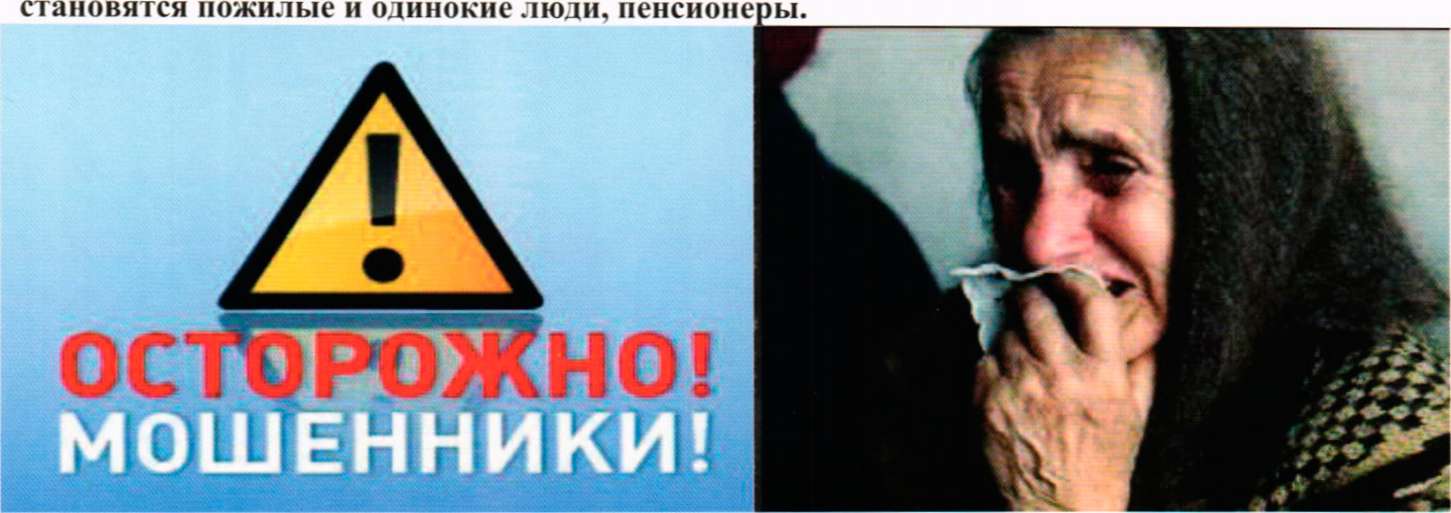 Преступления совершаются в населенных пунктах области практически ежедневно. Сумма причинённого ущерба может составлять несколько сот тысяч рублей.ВНИМАНИЕ! ЗАПОМНИТЕ САМИ И ПЕРЕДАЙТЕ ДРУГИМ!Чтобы не стать жертвой мошенников:НЕ СОГЛАШАЙТЕСЬ на предложения случайных знакомых погадать Вам, снять порчу, избавить от наложенного на ваших близких заклятия;НЕ ОТКРЫВАЙТЕ ДВЕРЬ НЕЗНАКОМЦАМ. Если при исправном дверном глазке после звонка пропал обзор - не открывайте дверь. Громко сообщите, что звоните в полицию, и немедленно сделайте это! Если нужно впустить в квартиру постороннего человека, сразу же заприте за ним дверь, чтобы никто не смог войти следом;НЕ ВЕРЬТЕ телефонным звонкам о том, что ваши родственники совершили ДТП или преступление и можно за деньги избавить их от ответственности, и НЕ ПЕРЕДАВАЙТЕ деньги посторонним лицам;НЕ ВЕРЬТЕ рассказам о грядущей денежной реформе и попыткам обменять ваши деньги на новые купюры;НЕ ДОВЕРЯЙТЕ телефонным сообщениям о крупных выигрышах, победах в конкурсах и лотереях, за которые нужно заплатить налог или оплатить доставку приза;НЕ ОТПРАВЛЯЙТЕ на неизвестные адреса денежные переводы и SMS со своего мобильного телефона;ИЗБЕГАЙТЕ лиц, которые на улице навязчиво пытаются завести с вами разговор, предлагают какие- либо товары и услуги, приглашают поделить найденные деньги;НЕ ВЕРЬТЕ ТЕМ, КТО ОБЕЩАЕТ ЧУДЕСА ЗА ДЕНЬГИ. На предложения приобрести чудодейственные препараты, медицинскую технику или что-то еще отвечайте категорическим отказом;НЕ РАЗГЛАШАЙТЕ случайным знакомым информацию о себе, своих близких и соседях, которую можно использовать в преступных целях;НЕ ПОКАЗЫВАЙТЕ посторонним людям, где вы храните деньги;ИЗБЕГАЙТЕ чужого внимания, снимая деньги со своего банковского счета;СООБЩАЙТЕ в полицию о подозрительных лицах, появившихся в вашем доме, поселке, деревне;ПОЗНАКОМЬТЕСЬ И ДРУЖИТЕ С СОСЕДЯМИ, они всегда смогут прийти на выручку.Контактный телефон полиции –02, 102УМВД России по Тульской области